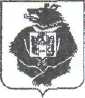 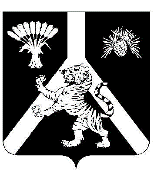 АДМИНИСТРАЦИЯНАУМОВСКОГО СЕЛЬСКОГО ПОСЕЛЕНИЯХабаровского муниципального района Хабаровского края	ПОСТАНОВЛЕНИЕ 28.10.2021 № 37	О присвоении адреса объектам адресации ( земельным участкам)В соответствии с постановлением Правительства Российской Федерации от 19.11.2014 № 1221 «Об утверждении правил присвоения, изменения и аннулирования адресов», Уставом Наумовского сельского поселения Хабаровского муниципального района Хабаровского края. ПОСТАНОВЛЯЕТ:	 1.Присвоить объекту адресации (земельному участку) адрес: Российская Федерация Хабаровский край, Хабаровский муниципальный район, Наумовское сельское поселение, село Наумовка, улица Центральная, участок 1.	1.1. Присвоить объекту адресации (земельному участку) адрес: Российская Федерация Хабаровский край, Хабаровский муниципальный район, Наумовское сельское поселение, село Наумовка, улица Центральная, участок 4.	1.2. Присвоить объекту адресации (земельному участку) адрес: Российская Федерация Хабаровский край, Хабаровский муниципальный район, Наумовское сельское поселение, село Наумовка, улица Центральная, участок 7.1.3. Присвоить объекту адресации (земельному участку) адрес: Российская Федерация Хабаровский край, Хабаровский муниципальный район, Наумовское сельское поселение, село Наумовка, улица Центральная, участок 9.	1.4. Присвоить объекту адресации (земельному участку) адрес: Российская Федерация Хабаровский край, Хабаровский муниципальный район, Наумовское сельское поселение, село Наумовка, улица Центральная, участок 16.	1.5. Присвоить объекту адресации (земельному участку) адрес: Российская Федерация Хабаровский край, Хабаровский муниципальный район, Наумовское сельское поселение, село Наумовка, улица Центральная, участок 20.	1.6. Присвоить объекту адресации (земельному участку) адрес: Российская Федерация Хабаровский край, Хабаровский муниципальный район, Наумовское сельское поселение, село Наумовка, улица Центральная, участок 22.	1.7. Присвоить объекту адресации (земельному участку) адрес: Российская Федерация Хабаровский край, Хабаровский муниципальный район, Наумовское сельское поселение, село Наумовка, улица Центральная, участок 24.	1.8. Присвоить объекту адресации (земельному участку) адрес: Российская Федерация Хабаровский край, Хабаровский муниципальный район, Наумовское сельское поселение, село Наумовка, улица Центральная, участок 25.	1.9. Присвоить объекту адресации (земельному участку) адрес: Российская Федерация Хабаровский край, Хабаровский муниципальный район, Наумовское сельское поселение, село Наумовка, улица Центральная, участок 29.	1.10. Присвоить объекту адресации (земельному участку) адрес: Российская Федерация Хабаровский край, Хабаровский муниципальный район, Наумовское сельское поселение, село Наумовка, улица Центральная, участок 30.	1.11. Присвоить объекту адресации (земельному участку) адрес: Российская Федерация Хабаровский край, Хабаровский муниципальный район, Наумовское сельское поселение, село Наумовка, улица Центральная, участок 32.	1.12. Присвоить объекту адресации (земельному участку) адрес: Российская Федерация Хабаровский край, Хабаровский муниципальный район, Наумовское сельское поселение, село Наумовка, улица Центральная, участок 33.	1.13. Присвоить объекту адресации (земельному участку) адрес: Российская Федерация Хабаровский край, Хабаровский муниципальный район, Наумовское сельское поселение, село Наумовка, улица Центральная, участок 34.	1.14. Присвоить объекту адресации (земельному участку) адрес: Российская Федерация Хабаровский край, Хабаровский муниципальный район, Наумовское сельское поселение, село Наумовка, улица Центральная, участок 35.	2. Внести настоящее постановление в государственный адресный реестр в течение 3 рабочих дней со дня его подписания.	3. Контроль за выполнением настоящего постановления  оставляю за собой. 	4. Настоящее постановление вступает в силу со дня его подписания.Глава сельского поселения                                                          Л.В. Зибницкая